Building AutomationSpring 2019 Analytics ReportPrepared for:Demo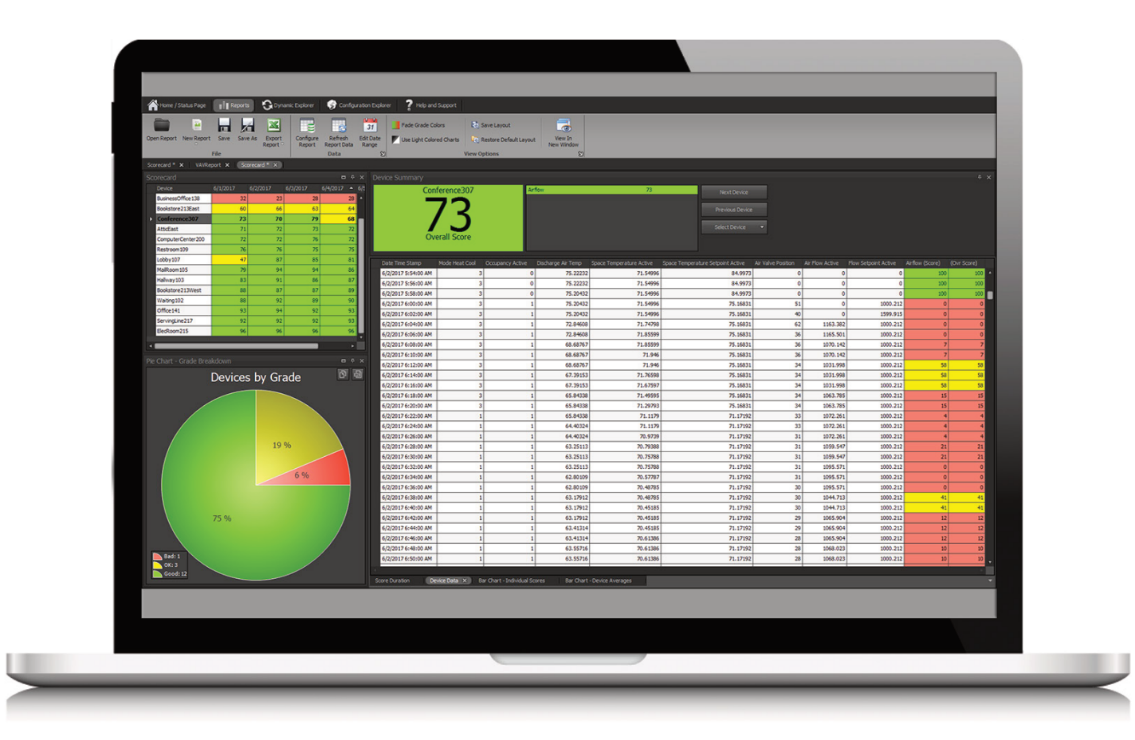 Prepared by:Melissa TeBockhorst720-441-9808LONG Building Technologies, Inc.5001 S Zuni StLittleton, CO 80120SummaryThank you for choosing LONG Building Technologies, Inc. as your Building Automation System (BAS) Support & Analytics Provider. We are dedicated to providing top building automation and analytics support for your buildings. Our specialized team focuses on the development, installation and maintenance of your BAS system and analytics reporting. We are committed to working with you to maintain the building automation system that is essential to creating and sustaining the indoor environment conditions that support your organization’s needs. The details of that commitment are provided in the following pages. This report provides a historical analysis of the BAS data.  The information provided in this report can be used to provide insight into hardware and software issues occurring in the BAS system.  The information in this report is to point out the major issues and requires further investigation to determine the root cause.  The report does not guarantee savings.  The total number of operator overrides are demonstrated below.  This value should be as close to 0 as possible.  An operator override indicates a user has overridden the controls logic to stay at a specific value.Total Operator Overrides: 10(As of 8/19/19 – Not including space temperature setpoints or airflow setpoints)The total equipment, system and sensor faults are listed below.  Equipment alarms include any alarm received by the system that is generated from equipment or controls logic.  The system alarms provide information about the system health including communication and power issues.  The sensor faults alarms indicate if a sensor has failed to read a valid value.  These are typically setup on all temperatures.Total Critical: 11Total Equipment: 21SnowmeltGarageCO_2:EMGENSTSTotal System: 502JACE backups are failingLots of Ping FailuresSome alarms are going to default when they shouldn’t be.Total RoomTempAlarmClass: 62L12:MinimumIssues LogThe Issues Log provides information about the top hardware and software issues.  These issues are generated by analyzing the historical data using related pre-built rules.  The report provides an estimate cost impact and recommended action items to resolve the issue.Issue 1: RTU_16’s discharge air temperature setpoint is causing the unit to hunt between a 55ºF setpoint to 100ºF setpoint.System Effect: Poor performance, decreased energy efficiency and negative impact on occupant comfort.Recommendations: Verify unit is setup correctly.  Check supply air temperature and space temperature setpoints.  Check tuning in controller (if applicable).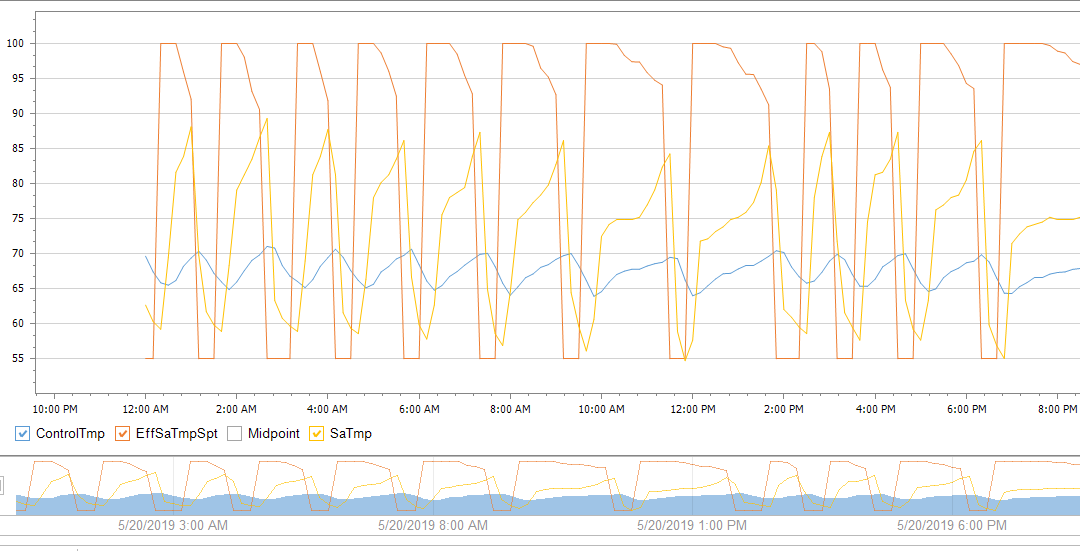 Issue 2: RTU_2’s cooling is enabled and the discharge air temperature is not lowering.System Effect: Negative impact on occupant comfort.Recommendations: Check the compressor is operating properly.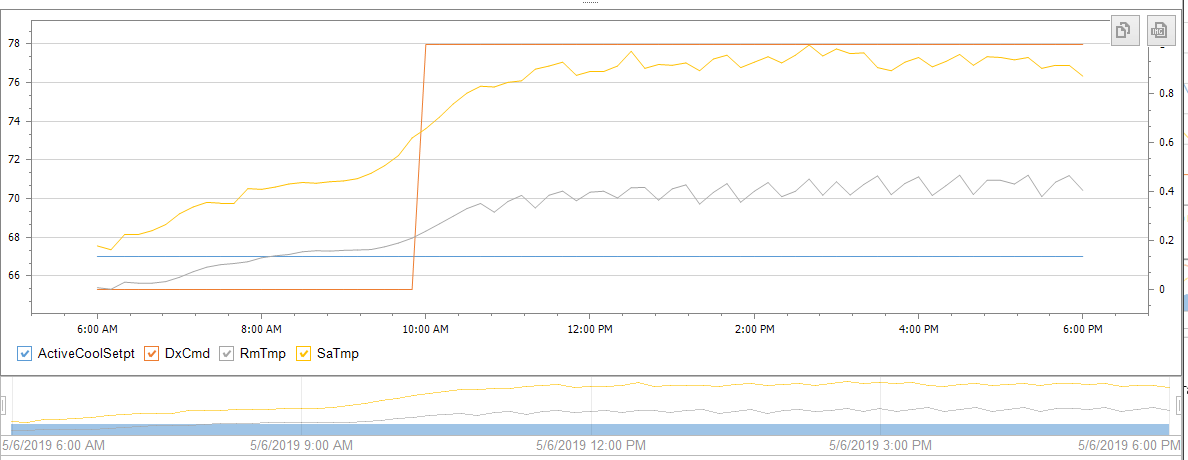 Issue 3: HV – Space Temperature is more than 3 degrees above the effective space temperature setpoint while maintaining discharge air temperature at 55ºF.System Effect: Poor performance, decreased energy efficiency, negative impact on occupant comfort and negative effect on indoor air quality.Recommendations: Verify proper airflow to the space. Send technician to investigate potential causes.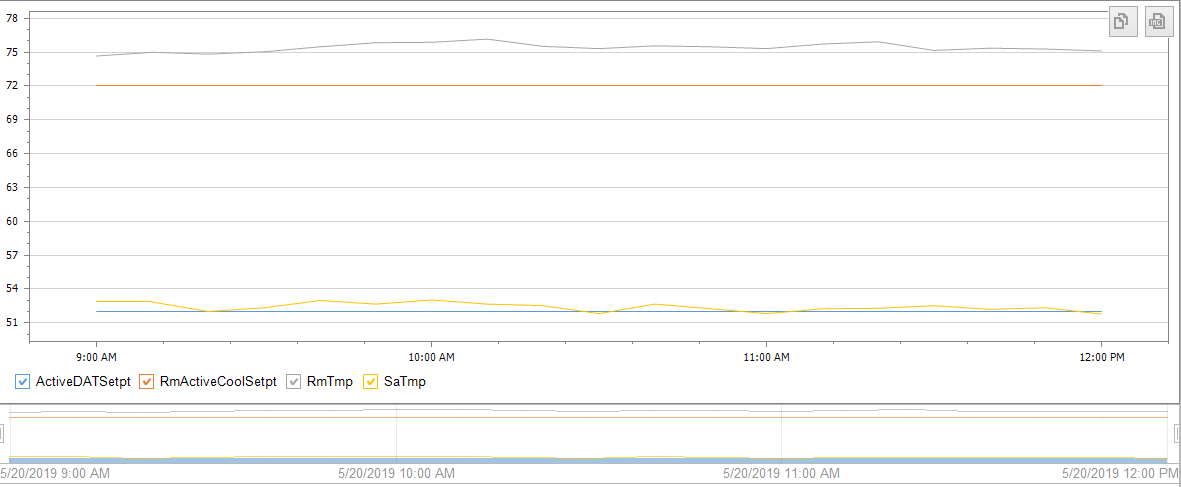 Zone Comfort ReportThe BAS system controls the following zone temperatures to a heating and cooling setpoint.  Each zone is scored based off of the deviation from these setpoints.  The scoring is shown in the table below. The Zone comfort report also indicates the percent of time these zones are cold (below the heating setpoint by 1 degree), satisfied (between the heating and cooling setpoints) and hot (above the cooling setpoint by 1 degree).Air Quality ReportThe BAS system controls the following zone’s airflow to maintain an effective airflow setpoint for the purposes of air quality.  Each zone is scored based off the airflow deviation from this effective setpoint.  The scoring is shown in the table below. The air quality report also indicates the percent of time these zones are low (10% below), satisfied (at setpoint) and high (10% above).Summary ReportNew IssuesPending IssuesOther NotesYour LONG Team – Contact InformationAccount ManagerYour Account Manager Amy Stones has been instrumental in preparing this proposal and provides overall support and ensures resource availability for your service agreement.Amy Stones has the final responsibility to make sure your needs are met.Tel: 720.933.9064Service CoordinatorYour Service Coordinator Jennifer Ribble schedules work orders and manages priorities.Tel: 303.975.2149Email: jribble@LONG.comLead TechnicianYour Lead Technician professionals Brent Norwood and John Applegate know your building and have primary responsibility for your systems.Emergency After Hours and Backup TechniciansLONG has a team of 24 control technicians and On-Call Emergency Technicians.Tel: 303.975.2100General Contact Information 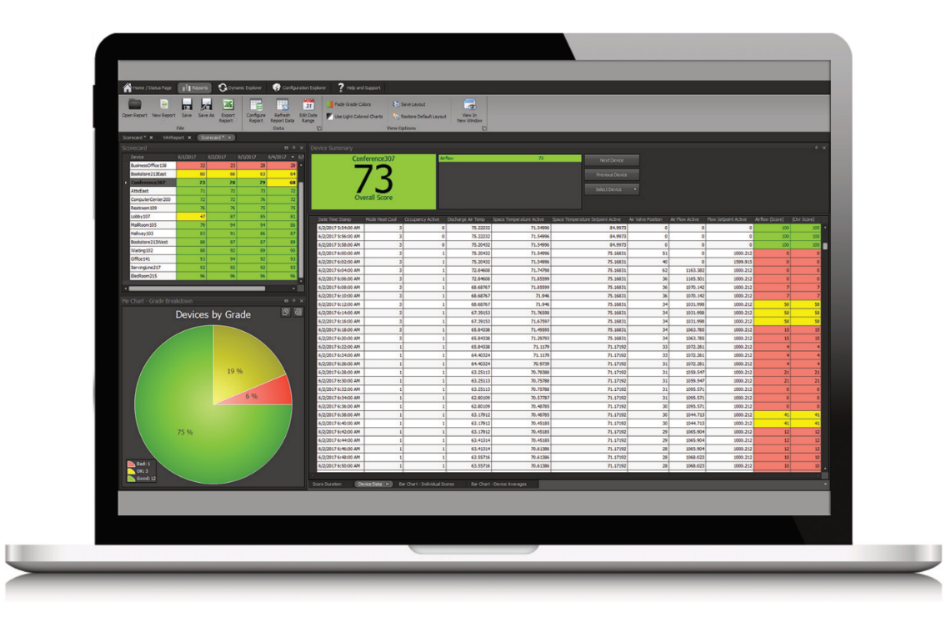 LONG Building Technologies 5001 South Zuni Street Littleton, Colorado, 80120Main Office Phone: 303.975.2100 Main Office Fax: 303.936.2755We make BUILDINGS WORK for people at every level because we CARE, we RESPOND, and we always deliver CONFIDENCE!LabelBadOKGoodScore0 - 3940 - 6970 - 100Deviation from Setpoint (DegF)3.0 - 1.81.8 - 0.90.9 - 0.0Space Temperature Report - FPBsSpace Temperature Report - FPBsSpace Temperature Report - FPBsSpace Temperature Report - FPBsSpace Temperature Report - FPBsSpace Temperature Report - FPBsSpace Temperature Report - FPBsSpace Temperature Report - FPBsZoneScoreColdSatisfiedHotCold ChartHot ChartFPBP5_02OK1811683||||||||||||||||||||||||||||||||||||||||||||||||||||||||||||||||||||||||||||||||||||FPB12_05OK40153254|||||||||||||||||||||||||||||||||||||||||||||||||||||||||||||||||||||FPBP5_04OK5302278||||||||||||||||||||||||||||||||||||||||||||||||||||||||||||||||||||||||||||||FPB4_03Good5384349|||||||||||||||||||||||||||||||||||||||||||||||||||||||||FPB9_04Good5413069||||||||||||||||||||||||||||||||||||||||||||||||||||||||||||||||||||||FPBP1_08OK5555414|||||||||||||||||||||||||||||||||||||||||||||||||||||||||||FPB12_10OK5674251|||||||||||||||||||||||||||||||||||||||||||||||||||||||||||||||||||||||||||FPB8_04Good56284825|||||||||||||||||||||||||||||||||||||||||||||||||||||FPB6_03Good5694644|||||||||||||||||||||||||||||||||||||||||||||||||||||FPBP1_05OK5715247||||||||||||||||||||||||||||||||||||||||||||||||FPB3_03Good58244630||||||||||||||||||||||||||||||||||||||||||||||||||||||FPB3_04Good5860356||||||||||||||||||||||||||||||||||||||||||||||||||||||||||||||||||FPBP1_09Good5951463||||||||||||||||||||||||||||||||||||||||||||||||||||||FPB8_03Good5985340||||||||||||||||||||||||||||||||||||||||||||||||FPB5_03Good59105238||||||||||||||||||||||||||||||||||||||||||||||||FPB10_03Good60155431||||||||||||||||||||||||||||||||||||||||||||||FPB12_11Good6114949||||||||||||||||||||||||||||||||||||||||||||||||||FPB9_03Good61105139|||||||||||||||||||||||||||||||||||||||||||||||||FPB4_04Good6195239||||||||||||||||||||||||||||||||||||||||||||||||FPB5_05Good6248503|||||||||||||||||||||||||||||||||||||||||||||||||||FPB5_02Good62135334|||||||||||||||||||||||||||||||||||||||||||||||FPBP1_13OK63375211||||||||||||||||||||||||||||||||||||||||||||||||FPBP5_06Good6616138|||||||||||||||||||||||||||||||||||||||FPBP5_05Good6616139||||||||||||||||||||||||||||||||||||||||FPBP1_06Good6616138|||||||||||||||||||||||||||||||||||||||FPB11_03Good6685834||||||||||||||||||||||||||||||||||||||||||FPBP1_07Good67205822||||||||||||||||||||||||||||||||||||||||||FPB4_02Good6786033|||||||||||||||||||||||||||||||||||||||||FPB9_02Good68126225|||||||||||||||||||||||||||||||||||||FPB11_02Good69106427|||||||||||||||||||||||||||||||||||||FPB12_06Good6935641||||||||||||||||||||||||||||||||||||||||||||Space Temperature Report - VAVsSpace Temperature Report - VAVsSpace Temperature Report - VAVsSpace Temperature Report - VAVsSpace Temperature Report - VAVsSpace Temperature Report - VAVsSpace Temperature Report - VAVsSpace Temperature Report - VAVsZoneScoreColdSatisfiedHotCold ChartHot ChartVAVP1_02Bad139910|||||||||||||||||||||||||||||||||||||||||||||||||||||||||||||||||||||||||||||||||||||||||||||||||||VAV5_11OK310892||||||||||||||||||||||||||||||||||||||||||||||||||||||||||||||||||||||||||||||||||||||||||||VAVP3_02OK4360382||||||||||||||||||||||||||||||||||||||||||||||||||||||||||||||VAVP3_01Bad4458384||||||||||||||||||||||||||||||||||||||||||||||||||||||||||||||VAVP3_05OK44434017||||||||||||||||||||||||||||||||||||||||||||||||||||||||||||VAVP1_01OK45563114||||||||||||||||||||||||||||||||||||||||||||||||||||||||||||||||||||||VAV4_06OK4533364|||||||||||||||||||||||||||||||||||||||||||||||||||||||||||||||||||VAV3_06OK4624058||||||||||||||||||||||||||||||||||||||||||||||||||||||||||||VAV5_01Good4702773|||||||||||||||||||||||||||||||||||||||||||||||||||||||||||||||||||||||||VAV9_17Good4802575|||||||||||||||||||||||||||||||||||||||||||||||||||||||||||||||||||||||||||VAV11_17Good5203268||||||||||||||||||||||||||||||||||||||||||||||||||||||||||||||||||||VAV3_11OK5654424||||||||||||||||||||||||||||||||||||||||||||||||||||||||||VAV7_03Good6055432|||||||||||||||||||||||||||||||||||||||||||||||||||||||||VAV12_16OK6135839||||||||||||||||||||||||||||||||||||||||||VAV3_08Good6141518|||||||||||||||||||||||||||||||||||||||||||||||||VAV3_16Good6315446|||||||||||||||||||||||||||||||||||||||||||||||VAV8_17Good65395110|||||||||||||||||||||||||||||||||||||||||||||||||VAV5_19Good6515841||||||||||||||||||||||||||||||||||||||||||VAV8_11Good6606040||||||||||||||||||||||||||||||||||||||||VAV3_01Good6816336|||||||||||||||||||||||||||||||||||||VAV6_14Good6847493||||||||||||||||||||||||||||||||||||||||||||||||||LabelBadOKGoodScore0 - 3940 - 6970 - 100Airflow from Setpoint (%)100 - 2020 - 1010 - 0Airflow Report - FPBsAirflow Report - FPBsAirflow Report - FPBsAirflow Report - FPBsAirflow Report - FPBsAirflow Report - FPBsAirflow Report - FPBsZoneScoreLowSatisfiedHighLow ChartHigh ChartFPBP1_1049641|||||||||||||||||||||||||||||||||||||||||||||||||||||||||||||||||||||||||||||||||||||||||||||||||FPBP1_11924571|||||||||||||||||||||||||||||||||||||||||||||||||||||||||||||||||||||||||||||||||||||||||||||||FPBP1_121010881|||||||||||||||||||||||||||||||||||||||||||||||||||||||||||||||||||||||||||||||||||||||||||FPBP1_132180182||||||||||||||||||||||||||||||||||||||||||||||||||||||||||||||||||||||||||||||||||FPBP1_0827301356||||||||||||||||||||||||||||||||||||||||||||||||||||||||||||||||||||||||||||||||||||||FPB4_0128372438|||||||||||||||||||||||||||||||||||||||||||||||||||||||||||||||||||||||||||FPBP1_0441333829||||||||||||||||||||||||||||||||||||||||||||||||||||||||||||||FPB8_0847214534|||||||||||||||||||||||||||||||||||||||||||||||||||||||FPBP1_0252294625||||||||||||||||||||||||||||||||||||||||||||||||||||||FPBP5_045674224||||||||||||||||||||||||||||||||||||||||||||||||||||||||||||||||||||||||||||||FPB12_106033625||||||||||||||||||||||||||||||||||||||FPB4_056230656||||||||||||||||||||||||||||||||||||FPB7_0763155728|||||||||||||||||||||||||||||||||||||||||||FPB7_0668156519||||||||||||||||||||||||||||||||||FPB7_0268196120|||||||||||||||||||||||||||||||||||||||Airflow Report - VAVsAirflow Report - VAVsAirflow Report - VAVsAirflow Report - VAVsAirflow Report - VAVsAirflow Report - VAVsAirflow Report - VAVsZoneScoreLowSatisfiedHighLow ChartHigh ChartVAVP1_021346945|||||||||||||||||||||||||||||||||||||||||||||||||||||||||||||||||||||||||||||||||||||||||||VAV7_172078139|||||||||||||||||||||||||||||||||||||||||||||||||||||||||||||||||||||||||||||||||||||||VAV7_0424622117|||||||||||||||||||||||||||||||||||||||||||||||||||||||||||||||||||||||||||||||VAVP3_012933067||||||||||||||||||||||||||||||||||||||||||||||||||||||||||||||||||||||VAVP1_0144464014||||||||||||||||||||||||||||||||||||||||||||||||||||||||||||VAV7_1351294922|||||||||||||||||||||||||||||||||||||||||||||||||||VAV7_1154275121||||||||||||||||||||||||||||||||||||||||||||||||VAVP3_0255294723||||||||||||||||||||||||||||||||||||||||||||||||||||VAV3_135726038||||||||||||||||||||||||||||||||||||||||VAV8_1260224533|||||||||||||||||||||||||||||||||||||||||||||||||||||||VAV7_0560185330||||||||||||||||||||||||||||||||||||||||||||||||VAV11_166036235||||||||||||||||||||||||||||||||||||||VAV8_136184250||||||||||||||||||||||||||||||||||||||||||||||||||||||||||VAV11_1165176518|||||||||||||||||||||||||||||||||||VAV7_0966206613|||||||||||||||||||||||||||||||||VAV8_1868275616|||||||||||||||||||||||||||||||||||||||||||DescriptionResponsibility  Date  StatusQuoteSeries Fan Speed Too High – The Series fan is running too fast causing the box to pull in too much plenum air.  This negatively impacts occupant comfort, and performance.  FPBP5_02, FPB12_05, FPB4_04, FPB12_11, FPB12_06, FPB9_03, FPB5_05, FPB5_02, FPB3_03LONG ControlsLow Discharge Air Temperature – The Electric reheat is active and the discharge air temp is less than 80 deg.  This negatively impacts occupant comfort, and performance.  FPBP1_13, FPBP1_12, FPBP1_01, FPBP5_09, FPBP1_03LONG ControlsLow/High Airflow – See Zones in air quality report that scored poorly.LONG ControlsLow/High Space Temperature – See Zones in space temperature report that scored poorly.LONG ControlsDescriptionResponsibilityDate  Status  Quote Issue_1 - RTU_16’s discharge air temperature setpoint is causing the unit to hunt between 55 degree setpoint to 100 degree setpoint.  LONG changed setpoints and modes per Daikins recommendation.LONG ControlsClosedIssue_2 - RTU_2’s cooling is enabled and the discharge air temperature is not lowering. This unit needs a new compressor and has been quoted.LONG MechanicalPendingIssue_3 - HV – Space Temperature is more than 3 degrees above the effective space temperature setpoint while maintaining discharge air temperature at 55 degrees. This unit had cardboard in the outside air duct that LONG removed.  The return grill had an extremely dirty filter and was also replaced.  Graphics were also modified to better represent the unitLONG ControlsClosedPing alarms occurring with the BACnet controllers – The server has been switching the network adapter and causing this communication issue.  This issue was fixed.LONG ControlsClosedRTU_18 is overridden off because it is discharging 120 degrees and they can't control the space temperature. This needs to be looked at by LONG mechanical.LONG MechanicalOpenMAU – Hot Water Valve is overridden closed because it is not controlling to the space temperature.  Mechanical service usually shuts off manual valve in summer and opens in the winter.  LONG fixed the controls signal output to allow the valve to fully close and fixed the outside air temperature value.LONG ControlsClosedAHU_06/07 – The hot water and chilled water valves were overridden because they do not operate properly.  LONG replaced valves and corrected programming/wiring issues.LONG ControlsClosed